Publicado en Tarragona el 27/02/2018 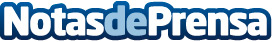 Clínica Curull analiza las sonrisas de los actores nominados a los Oscar 2018And the winner is… Meryl Streep, Margot Robbie, Denzel Washington, o Gary Oldman son solo algunos de los nominados a los Premios Oscar 2018 y, también, podrían ser los mejores candidatos a la sonrisa perfecta, a la más emocionante, a la más versátil, o a la que más personalidad muestra. Tecnología como el Análisis Digital de la Sonrisa utilizado por Clínica Curull examina los más de un centenar de parámetros que intervienen en este gesto para ayudar a identificar los tratamientos odontológicos necesariosDatos de contacto:Miguel Cegarra609688809Nota de prensa publicada en: https://www.notasdeprensa.es/y-el-oscar-a-la-mejor-sonrisa-es-para_1 Categorias: Cine Entretenimiento Medicina alternativa Premios Odontología http://www.notasdeprensa.es